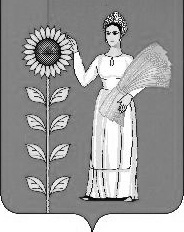 СОВЕТ ДЕПУТАТОВ СЕЛЬСКОГО ПОСЕЛЕНИЯТИХВИНСКИЙ СЕЛЬСОВЕТДобринского муниципального района Липецкой областиРоссийской Федерации32-я сессия VсозываР Е Ш Е Н И Е26.12.2017 г.                        д.Большая Плавица                           № 123– рсО  Положении «О денежном содержании и социальных гарантиях специалиста военно-учетной работы  в  сельском поселении Тихвинский сельсовет Добринского муниципального района Липецкой области                               Российской Федерации»           Рассмотрев представленный администрацией сельского поселения Тихвинский сельсовет проект «Положения о денежном содержании и социальных гарантиях специалиста военно-учетной работы  в сельском поселении Тихвинский сельсовет Добринского муниципального района Липецкой области Российской Федерации», руководствуясь Приказом Министра обороны российской Федерации № 255 от 23.04.2014г. "О мерах по реализации в Вооруженных Силах Российской Федерации постановления Правительства Российской Федерации от 5 августа 2008 г. N 583", Уставом сельского поселения Тихвинский сельсовет, учитывая решение постоянной комиссии по соблюдению законности, правовым вопросам, работе с депутатами и вопросам местного самоуправления, по делам семьи, детства и молодежи, Совет депутатов сельского поселения   РЕШИЛ:1. Принять Положение о денежном содержании и социальных гарантиях специалиста военно-учетной работы  в  сельском поселении Тихвинский сельсовет Добринского муниципального района Липецкой области Российской Федерации (прилагается).2. Решение № 31-рс «О принятии Положения о денежном содержании и социальных гарантиях работникам военно-учетного стола                                             сельского поселения Тихвинский сельсовет Добринского муниципального района Липецкой области    Российской Федерации от 01.11.2010г. (в редакции решений № 124-рс от 19.11.2012г.) считать утратившим силу. 	3. Направить указанный нормативный правовой акт главе сельского поселения для подписания и официального обнародования.Председатель Совета депутатов  сельского поселения Тихвинский сельсовет                                                      А. Г.КондратовПриложение                                                                                                                                                                                                                к решению Совета депутатов                                                          сельского поселения Тихвинский сельсоветот 26.12.2017г. № 123-рс Положениео денежном содержании и социальных гарантиях специалиста военно-учетной работы  в  сельском поселении Тихвинский сельсовет Добринского муниципального района Липецкой области Российской ФедерацииНастоящее Положение устанавливает порядок назначения и размеры должностных окладов, надбавок к должностным окладам, основания и условия премирования, оказания материальной помощи и социальных гарантий специалиста военно-учетной работы  ( далее – специалист ВУР) в сельском поселении Тихвинский сельсовет.1. Денежное содержание специалиста ВУР   состоит из должностного оклада, стимулирующих выплат к должностному окладу: за выслугу лет, ежемесячного денежного поощрения.2. Должностной оклад устанавливается согласно приложению к данному Положению.   3. В целях поощрения  устанавливаются и выплачиваются в пределах лимитов бюджетных обязательств, доведенных до получателей бюджетных средств соответствующими распорядителями средств федерального бюджета на выплату заработной платы Симулирующие выплаты.3.1 Выплаты за выслугу лет:специалисту ВУР устанавливается  выплата стимулирующего характера за стаж непрерывной работы, выслугу лет. Ежемесячная надбавка за выслугу лет  устанавливается (в процентах от оклада): в следующих размерах:за выслугу лет свыше 1 года - 5 процентов;за выслугу лет свыше 2 лет - 10 процентов;за выслугу лет свыше 3 лет - 15 процентов;за выслугу лет свыше 5 лет - 20 процентов;за выслугу лет свыше 10 лет - 30 процентов;за выслугу лет свыше 15 лет - 40 процентов.      3.2 . Ежемесячное денежное поощрение в размере 25% от оклада.4. Премиальные выплаты по итогам работы.4.1. Работнику за своевременное и добросовестное исполнение должностных обязанностей и результаты работы производится выплата премии по результатам работы за год.Порядок и условия премирования, показатели премирования и условия, при которых работник может быть лишен или которым снижены размеры премии, устанавливаются данным положением.Конкретный размер премии определяется в соответствии с личным вкладом работника в выполнение задач, в пределах средств, предусматриваемых на эти цели фондом оплаты труда, и максимальными размерами не ограничивается и выплачивается на основании распоряжения главы администрации сельского поселения.4.2. За некачественное выполнение должностных обязанностей, нарушение трудовой дисциплины  руководитель органа местного самоуправления вправе уменьшить размер премии или лишить специалиста ВУР премии  полностью.Основанием для премирования является распорядительный документ главы администрации сельского поселения, бухгалтерская отчетность.5.Оплата ежегодного отпуска.      Специалисту ВУР, отработавшему полностью период, дающий право на отпуск, предоставляется ежегодный оплачиваемый отпуск в размере 28 календарных дней. Глава сельского поселенияТихвинский сельсовет                                                              А. Г.Кондратов      Приложение к Положению «О денежном содержании и социальных гарантиях специалиста ВУРпо первичному  воинскому учету граждан в  сельском поселенииТихвинский сельсовет Добринского муниципального района Липецкой области Российской ФедерацииРазмер
должностного оклада специалиста военно-учетной работы                                                   в  сельском поселении                                                                                            (в руб.)ДолжностьДолжностной   окладСпециалист ВУР7650